               The Writin’ Titan Program                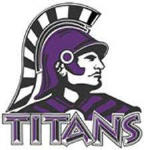 	The Writin’ Titan Program, Central Illinois’s premier student-led writing center program, is entering year three of its existence.  Our writing coaches have conducted over 800 consultations with grade school and junior high students in the past two years!  Here’s a quick review of the program...What Writin’ Titan Coaches DoAny student, any stage:  We help any student with any stage of the writing process.  This is a program that can be utilized to assist any writer, from the lowest-skilled to the highest-skilled.  Our coaches can help your students with finding a topic, brainstorming for details, researching info, writing an intro or conclusion, revising, and proofreading.  We help students with any type of written assignment or presentation.A collaborative sounding board: A key part of the writing process, one that we should be having our students practice, is reviewing their work with peers.  It’s always a great idea to run one’s written work by a practice audience.  Receiving input from others informs and strengthens students’ writing.Encourage and support:  Our student tutors are referred to as coaches, because they provide their classmates with encouragement and support from the sidelines, like a coach.  We will not do the work for the students.  Coaches are trained to use minimalist tutoring methods and questioning techniques that help writers think through dilemmas on their own.  Usually, a coach won’t even touch the writer’s keyboard. A Reliable Resource for TeachersAn extra hand:  Often, it’s impossible to get to every student who needs individual attention during the writing process.  The Writin’ Titan Program can serve as an extension of your instruction, providing individualized help to students. Coaches also offer students help with the “nut-and-bolts” aspects of writing that you may not have time to address in class, like thesis development, citation, grammar, and punctuation.Addressing Common Core & differentiated instruction:  Common Core emphasizes that writing become a higher priority, not just in the English classroom, but across the curriculum.  It also stresses that students strengthen their work through peer feedback.  Of course, we’re also encouraged to provide differentiated instruction, particularly for struggling students.  The Writin’ Titan Program is a ready-built resource teachers can employ to help tackle these obligations.Use the Writin’ Titans for Your Next Assignment Use the orange passes to refer students to the computer lab during study hall.  Simply write on the back of the pass what you’d like us to help your student with.  You’ll receive the pass back with notes on the progress we made.  We’re also available by request during lunch.If you have Writin’ Titan coaches in your class and they are finished with their work, feel free to ask them to assist students who are behind.Some teachers offer students extra credit to encourage them to review their work with a peer.For More Information...Refer to our website, www.writintitans.weebly.com, to learn more about our program’s operation and how it can benefit your students.  Also, don’t hesitate to contact me with questions or comments concerning the Writin’ Titan Program.The Writin’ Titan Program:  Students Helping Students Get It “Write”